經濟部中小及新創企業署113年度「中小企業數位共好計畫」推動企業數位財管輔導申請須知主辦單位：        經濟部中小及新創企業署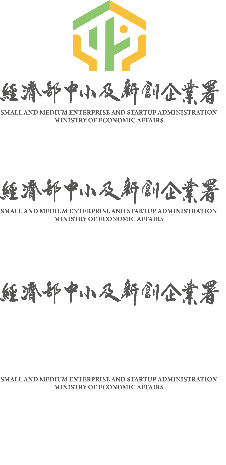 執行單位：         財團法人台灣中小企業聯合輔導基金會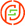 中華民國 113年2月計畫依據及目標中小企業之發展不僅象徵我國產業競爭力之興衰，亦為我國安定就業的重要力量，有鑑於數位經濟的興起，數位轉型已成為中小企業必須面對之議題。行政院自110年起推動「雲世代產業數位轉型計畫」，加強支持中小企業數位轉型。本計畫為其項下「輔導小微型企業數位轉型及永續發展計畫」之子計畫，由經濟部中小及新創企業署（以下簡稱主辦單位）推動，其中【數位財管輔導】則委託財團法人台灣中小企業聯合輔導基金會（以下簡稱本會）執行。在總體方針上，本計畫為協助我國小微企業數位賦能，從轉念、轉骨到具備數位應用及營運之能力。導入雲端服務及數位工具，促進企業經營管理效率及優化服務流程體驗等，為數位轉型奠基。並依特色主題或業種特性選定發展目標主題及綜合運用雲端服務及數位科技，集結企業共同導入應用，藉以帶動加入的小微企業能夠適應未來競爭、逐漸蛻變成嶄新樣貌，共同朝數位化、數位優化發展。本須知用詞定義小微企業：符合「中小企業認定標準」所稱之中小企業，且經常性僱用員工人數9人(含)以下之事業。 資訊服務廠商：指依法辦理公司登記或商業登記，且登記之營業項目包含「I301010資訊軟體服務業」、「I301020資料處理服務業」或「I301030電子資訊供應服務業」之事業。雲端解決方案：由資訊服務廠商提供雲端伺服器及應用程式，供使用者透過網際網路執行特定運作功能（包含但不限於：存取、記錄、統計、分析、運算等功能）之平台或資訊應用服務等。另所提供之內容必須包括軟體使用以及相關教育訓練、技術諮詢或客戶服務等，並以發展成熟已具備市場接受度為原則，不認列新開發建置等相關費用，單一服務不納入考量，如：雲端空間租賃、簡訊購買、遠距視訊…等，且其雲端解決方案經本計畫遴選通過。輕量化雲工具：針對小微企業基本需求，簡化既有雲工具內容，經由降低工具成本、使用門檻低的雲端服務，提升整體使用黏著度達到數位化營運管理之能力。數位財管輔導說明為落實推動企業數位共好並形塑特色，本計畫就優化企業經營、財會管理效能等，以提升企業營運效益或有效降低營運成本為輔導主軸，擬以「數位需求」、「陪伴輔導」、「實戰培訓」、「能力提升」四大輔導手法，針對符合中小企業認定標準9人(含)以下之小微企業，透過輔導前需求調查評估、適性化雲端服務及數位工具的導入、手把手帶領企業強化數位化經營及數據應用管理能力，協助企業培育數位知識能力及運用雲端工具加值營運效益，達成永續經營之目標。中小企業認定標準查詢網址：  https://findbiz.nat.gov.tw/fts/query/QueryBar/queryInit.do 稅籍登記查詢網址：https://www.etax.nat.gov.tw/etwmain/online-service/publicity-inquiry/taxation-registration經濟部中小及新創企業署相關輔導計畫查詢網址：https://www.sme.gov.tw/category-tw-2326數位發展部數位產業署「引領中小微型企業數位轉型戰略攻頂計畫補助作業」雲端解決方案申請須知： https://reurl.cc/Z9V1yQ雲端應用服務使用流量認定標準，須說明方案使用方式，預計產生何種主要使用紀錄，例如：登入次數、工作互動數(資料新增、修改、查詢、瀏覽、點擊等次數或筆數)、使用人數(Active user)…等。雲端資料庫(data log)產生的使用紀錄或折線圖樣本，必須有：資服廠商名稱、方案名稱、企業名稱、使用時間X軸、使用次數Y軸、使用紀錄規劃檔。倘有未盡事宜，以委員審查意見及執行單位解釋為主。提案流程提案方式及期限申請截止時間：113年3月21日(四) 17：00止繳交方式：請於申請截止時間前完成提案應備資料之紙本及電子檔繳交，逾時概不受理。紙本：送抵財團法人台灣中小企業聯合輔導基金會數位共好組（台北市大安區羅斯福路二段107號10樓之1）之收件時間為準。電子檔：以電子郵件方式傳送至本會信箱digipower@smecf.org.tw     (電子檔以送達本會指定信箱時間為準，總上傳容量大小不得超過100MB)。凡經上傳、繳交、填寫之提案文件，提案單位不得以任何理由請求發還、作廢或刪除、撤銷。提案規範公告於本會網站 (服務專區/政府計畫推動/經濟部中小企業數位共好)：https://www.smecf.org.tw/digipower提案應備資料所有提案應備資料詳如下列一至四項說明文件： 提案計畫書： (詳如附件三)紙本：限50頁以內，採A4雙面列印，於左上角以釘書針裝釘成冊，一式4份。電子檔：檔案格式為WORD檔或PDF檔，檔名請標示文件名稱及提案單位【例如：提案計畫書_(計畫全名)-(XX公司)】。提案簡報：包含計畫架構及策略、預定輔導企業及雲端解決方案說明、執行作法及應用情境、計畫預期成果…等，可表現提案輔導規劃及計畫成效之亮點。紙本：限30頁以內，採A4雙面彩色列印，一頁2張投影片，於左上角以釘書針裝釘成冊，一式4份。電子檔：檔案格式為PPT檔或PDF檔，檔名請標示文件名稱及提案單位【例如：提案簡報_(計畫全名)-(XX公司)】。提案單位及資訊服務廠商需檢附資格文件：以下文件請以紙本提交，紙本文件請影印一份，並加蓋「與正本相符章」，併同其他應備資料郵寄至本會收件地址。立案證明：中小企業應檢附公司登記證明文件(網址：https://cisa365.pse.is/5ml5m9)公私立大專校院應檢附立案證明(網址：https://udb.moe.edu.tw/)法人組織應檢附地方法院設立登記之法人登記證書(網址：https://www.judicial.gov.tw/tw/lp-144-1.html)營業稅或所得稅納稅證明（二者擇一）：（提案單位所檢附證明文件，應與提案單位名義主體一致）最近 1 年申報營利事業所得稅之年度損益及稅額計算表（未滿1年之新創公司可以最近一期「營業稅申報書」代之）。最近一期營業稅繳納證明文件，說明如下：最近一期營業稅繳款書收據聯或稅捐機關核章之最近一期營業人銷售額與稅額申報書(401)收執聯。不及提出最近一期證明者，得以前一期之納稅證明代之。新設立且未屆第一期營業稅繳納期限者，得以營業稅主管稽徵機關核發之核准設立登記函代之；經核定使用統一發票者，應一併檢附申領統一發票購票證相關文件。營業税或所得稅之納稅證明，得以與上開最近一期或前一期證明相同期間內主管稽徵機關核發無違章欠稅之查復表代之。提出之雲端解決方案實績至少乙份：例如付費有效客戶之合約或銷售發票影本。計畫合作意向書、受輔導企業同意書(附件五)：依法設立公司、商號、登記有案之法人結合資訊服務廠商提案時，請檢附「計畫合作意向書」影本。提案單位另需附上預計輔導家數10%之「受輔導企業同意書」(附件五)影本。以上文件請以紙本提交，並加蓋「與正本相符章」，依提案計畫書所示章節一併裝訂其中，入選後再提供正本資料查核。其他注意事項：若提案單位與資訊服務廠商相同者，提供一份資格文件即可。上傳之資格證明文件請加蓋公司印鑑及負責人印章。提案單位提案數有2案(含)以上者，各案之提案計畫書須依本提案作業規範分別準備。提案內容若涉及智慧財產權歸屬及侵害第三人合法權益時，由提案單位負責處理並承擔一切法律責任。所有提案文件，提案單位皆須據實填報，若經本會查核後，發現最終入選提案單位有填報不實者，將撤銷入選資格，並終止或解除合約。本會蒐集、處理或利用個人資料之特定目的，依個人資料保護法之特定目的及個人資料之類別規定者為限。曾與政府計畫簽約，然非因不可抗力因素而主動放棄繼續執行或未結案者，本會得取消入選資格、撤銷計畫經費並解除契約，且於二年內不得再申請本計畫提案。審查內容提案計畫審查由本會聘請產、學、研各界專家學者組成審查委員會，依據提案內容進行評選，評分項目及權重如下表：備註：新創公司，指依法登記設立8年內之企業，以於105年1月1日後設立登記為準。數位發展分群，請參照數發部「鄉鎮市區數位發展分類研究報告」-鄉鎮市區 e 化發展程度分類結果P.32-P.35，https://cisatw365.pse.is/5jf6xg。執行須知本計畫依據「經濟部中小及新創企業署辦理中小企業輔導作業須知」辦理。(網址：https://law.moea.gov.tw/LawContent.aspx?id=GL001637)輔導期間：自入選公告日起至113年11月30日止。輔導經費核銷採總包價法，入選提案單位需開立統一發票請款。權利與義務：須配合參與本計畫所舉辦之各項活動、資料調整與收集、相關實地查訪…等事宜，參與狀況將列入年度執行評核。為了解輔導執行成效，受輔導企業及入選提案單位自受輔導起至結案後三年內，應配合提供追蹤管考資料或由入選提案單位彙整提報予本會。入選提案單位依規定須與本會簽約，並依合約規範之權利義務提供雲端解決方案，主要原則如下：於執行期間提供受輔導企業使用雲端解決方案，惟如提供雲端解決方案為受輔導企業已使用同規格之方案，將不予核銷撥款。針對已通過審查之雲端解決方案，若有方案更換、內容調整、版本更新或價格變更等之調整需求，須經本會審核同意。依簽約計畫查核點，入選提案單位應開立請款憑證並檢附受輔導企業使用紀錄（如後台使用流量紀錄system log）及其他績效相關資料（如執行成果報告）等，向本會請款核銷。雲端解決方案之指標及使用流量，應符合與本會協議約定之標準，並配合主辦單位、本會進行實地抽查後台使用流量紀錄（system log）或其他查核方式，以及常態流量驗收要求。簽約計畫不得轉包及分包，違反規定時，本會得解除契約、終止契約，並得要求損害賠償。於入選後若有資料不實或違約、違法，經查證屬實，本會有權依法律或合約處置，並取消入選資格或追回相關輔導經費。所獲知之商業模式、機密與個人資料，應遵守新版個人資料保護法，負有安全管理與保密義務。入選提案單位需依本會規定時間內，協助受輔導企業完成數位能力評量前後測問卷調查之填寫。期中/期末簡報一律由簽約單位計畫主持人負責簡報，若因故無法出席須提出具體說明，經本會同意後，改由其指定成員進行報告。本會得視實際推動情形或政策需要，調整本規範公告內容。計畫聯絡方式執行單位：財團法人台灣中小企業聯合輔導基金會電        話：(02) 8979-5456  (數位共好組)傳        真：(02) 2362-1236 地        址：106012 台北市大安區羅斯福路二段107號10樓之1網        址：https://www.smecf.org.tw/digipower電子信箱：digipower@smecf.org.tw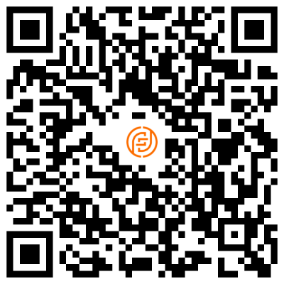 ( 數位共好計畫輔導專區 )  附件提案文件外封面提案單位自我檢查表提案計畫書格式計畫人事費職級與編列原則受輔導企業同意書格式收件地址：106012台北市大安區羅斯福路二段107號10樓之1提案計畫：113年推動企業數位財管輔導提案單位自我檢查結果：□齊全  □不齊全提案單位檢查人：________________________(簽名或用印) 以上表列文件及本表，請依上列順序排放，並將本表置於首頁，以長尾夾固定。以上表列文件第1~4項、第6項及本表，切勿裝訂於提案計畫書中。	【  目    錄  】(請自行更新目錄頁碼)第一部份：基本資料	2壹、提案單位基本資料表	2貳、計畫內容摘要	3第二部份：計畫內容	4壹、計畫目標	4貳、計畫推動策略與方法	4參、計畫預期成果	12肆、計畫預定進度與查核點	14伍、資源需求	16陸、計畫可行性分析	19柒、附件	20捌、個人資料蒐集與利用聲明	22第一部份：基本資料壹、提案單位基本資料表貳、計畫內容摘要第二部份：計畫內容壹、計畫目標貳、計畫推動策略與方法計畫架構及策略輔導主要對象、雲端工具導入概要輔導主題輪廓說明：說明預計輔導主題或業種特性背景介紹及需求附件提出預計輔導企業彙總表及10%企業合作意向書。雲端工具導入概要：(說明既有雲端服務工具如何符合小微企業實質使用需求，達到低成本、易上手的特性，共同解決小微企業核心問題點，預期受輔導企業在數位轉型後的成果展現內容)雲端服務內容(如提案之雲端解決方案已通過雲市集審核，請檢附雲市集方案內容及上架畫面截圖。)實施方法及步驟(須針對預計導入之目標客群現況與需求內容，依據四大輔導方向及對應關鍵績效指標(KPI)項目，提出具體且可行之地推作法、輔導模式、使用之雲端解決方案及預計導入成效進行說明。)應用服務情境說明(請以圖示表達並佐以文字說明導入雲端解決方案後，小微企業應用之營運模式情境，藉由使用者特性、環境與發展方向等，說明雲端服務應用模式導入下企業轉變之具體效益。)營運及商業模式(須具體說明對輔導企業導入之雲端解決方案後，配合所作之地推服務內容，進而預期使輔導企業提升營運效能及後台可提供數據營運分析之工具內容，達到系統面、營運體質之整體改善。)關鍵績效指標(計畫整體性KPI)請依提案內容提出具體可衡量、可達成、可驗證之重要量化成果產出，訂定關鍵績效指標，如原有格式長度及寬度不敷使用，請自行調整。註：如有原有格式長度及寬度不敷使用，請自行調整合作單位 (敘明合作單位以及工作內容)註1：如原有格式長度及寬度不敷使用，請自行調整。註2：請於本表格後檢附相關合作佐證資料 (立案證明、計畫合作意向書)。參、計畫預期成果量化效益(訂定能具體展現目標實現之量化績效指標項目，分析並說明輔導前之現況及預期成效。)以下內容請與工作項目與績效指標相互對應及效益說明，灰底字為舉例參考。質化效益依輔導方向所提之指標內容說明具體質化效益(如企業數位營運能力、數位化成果效益、營運及商業模式…等)。輔導後預計小微企業累積使用數據、使用行為、使用反饋優化建議等資料進行整體計畫執行分析，說明預期產生創新商模內容。肆、計畫預定進度與查核點計畫預定進度計畫甘特圖(含工作權重)註：如有原有格式長度及寬度不敷使用，請自行調整。計畫查核點計畫查核點第一次查核點：113年07月15日，預計成果達成率35%，累積達成率35%第二次查核點：113年11月30日，預計成果達成率65%，累積達成率100%註：如有原有格式長度及寬度不敷使用，請自行調整。伍、資源需求人力需求提案單位計畫主持人學經歷表註：計畫主持人原則上應由研究員級人員擔任提案單位人力需求表註1：本表職級請依經濟部及所屬機關委辦計畫人事費職級認定表－各職級定義。註2：經歷編寫時請由新寫到舊，第一個為現任職公司與職稱再依序往下寫。註3：學歷務必寫下學校、科系全名(科or系)、學位。註4：計畫人力須為提案單位勞保聘用人力。註5：如原有格式長度及寬度不敷使用，請自行增列調整。經費需求經費運用分配表(113/Ο/Ο～113/11/30)陸、計畫可行性分析資訊服務廠商實績說明(雲端服務能量、資服業者背景、經歷及導入之成功案例。)專案輔導能力(依本計畫輔導主軸所規劃之管理顧問輔導能量、輔導實績說明，如有相關佐證或證照文件可檢附。)計畫管理能力(提案單位專案執行能量、專案相關實績說明及合作單位之專業能量說明，如有相關佐證或證照文件可檢附。)過往執行政府單位資訊應用相關輔導計畫110～112年執行經濟部相關輔導計畫註：請列舉近三年內曾參與相關計畫之實績。柒、附件預定輔導企業彙總表註：如原有格式長度及寬度不敷使用，請自行增列調整。受輔導企業同意書明細表
【請於本表後檢附下列各家企業完成用印之同意書(附件五)】註：如原有格式長度及寬度不敷使用，請自行增列調整。其他佐證資料 (請自行提出)捌、個人資料蒐集與利用聲明財團法人台灣中小企業聯合輔導基金會(以下簡稱本會)為執行推動企業數位財管輔導，協助我國小微企業數位賦能，導入新興科技應用，促進企業經營管理效率及優化服務流程體驗之目的，所蒐集、處理或利用之個人資料依「中華民國個人資料保護法」辧理。蒐集之個人資料項目：企業負責人姓名、性別、E-mail，及企業聯絡人姓名、職稱、行動電話、E-mail。個人資料使用目的範圍：提供經濟部中小及新創企業署瞭解本計畫之執行狀況、作為計畫執行結果的統計分析，以及作為日後不定期的推廣之用，包括通知或邀請提供上述個人資料之中小企業從業人員相關訊息與活動。個人資料使用地區：中華民國境內。上述個人資料為執行計畫所必需，如不同意提供上述第一項之個人資料，或提供不完全者，本會得拒絕其參加本計畫的輔導。本會得因政府之規定或蒐集之目的消失時，依照個人資料保護法第 11 條進行個資的刪除及停止處理利用，將不另行通知提供個資之當事人。依個人資料保護法第3條之規定，個人資料當事人可行使修正、停止處理及刪除之權利，行使方式如下：以書面查詢：地址為臺北市中正區南海路1號5樓。以電子郵件查詢：digipower@smecf.org.tw。個人同意財團法人台灣中小企業聯合輔導基金會根據以上「推動企業數位財管輔導」個人資料蒐集與利用聲明」蒐集與利用本人個人資料。中華民國    113    年               月                日人事費職級與編列原則經濟部及所屬機關委辦計畫人事費職級認定表經費編列原則及基準113年中小企業數位共好計畫–「計畫名稱：○○○」受輔導企業同意書本計畫為協助我國小微企業數位賦能，從轉念、轉骨到轉型，推動小微企業數位化或數位優化。導入雲端解決方案或數位應用工具，具備數位應用及營運之能力，提升企業經營管理效率及優化服務流程體驗…等。在此原則下，特與 (請填寫提案單位公司全名) 簽訂本企業合作意向書，以作為雙方進一步合作計畫之基礎。企業基本資料：同意接受推動企業數位財管輔導，並最遲於113/7/15前完成導入以下雲端解決方案、數位應用工具及輔導內容：參與本計畫之企業，應充分了解下列說明所列之輔導申請限制：(一) 符合「中小企業認定標準」所稱之中小企業，且經常性僱用員工人數9人(含)以下之企業(含僅辦理稅籍登記之營利事業)。(二) 	5年內未連續2年參與經濟部中小及新創企業署輔導計畫者。(三) 	113年未參與原住民族委員會、客家委員會及經濟部商業發展署「雲世代產業數位轉型計畫」資源者。在本計畫不洩漏企業之商業資訊承諾下，輔導之企業須配合進行不定期雲服務使用查驗抽測、電訪關懷，並撰寫相關問卷調查。本同意書一旦簽署後即立刻生效，並表示雙方對於本合作意向書內容的同意。個人資料蒐集與利用聲明：財團法人台灣中小企業聯合輔導基金會(以下簡稱本會)為執行推動企業數位財管輔導，協助我國小微企業數位賦能，導入新興科技應用，促進企業經營管理效率及優化服務流程體驗之目的，所蒐集、處理或利用之個人資料依「中華民國個人資料保護法」辧理。蒐集之個人資料項目：企業負責人姓名、性別、E-mail，及企業聯絡人姓名、職稱、行動電話、E-mail。個人資料使用目的和範圍：提供經濟部中小及新創企業署瞭解本計畫之執行狀況、作為計畫執行結果的統計分析，以及作為日後不定期推廣之用，包括通知或邀請提供上述個人資料之中小企業從業人員相關訊息與活動。個人資料使用地區：中華民國境內。上述個人資料為執行計畫所必需，如不同意提供上述第一項之個人資料，或提供不完全者，本會得拒絕其參加本計畫的輔導。本會得因政府之規定或蒐集之目的消失時，依照個人資料保護法第 11 條進行個資的刪除及停止處理利用，將不另行通知提供個資之當事人。依個人資料保護法第3條之規定，個人資料當事人可行使修正、停止處理及刪除之權利，行使方式如下：以書面查詢：地址為 臺北市中正區南海路1號5樓。以電子郵件查詢：digipower@smecf.org.tw。個人同意財團法人台灣中小企業聯合輔導基金會根據以上「推動企業數位財管輔導」個人資料蒐集與利用聲明」蒐集與利用本人個人資料。立約人用印同意本「受輔導企業同意書」以上規定並謹守遵循之。公司名稱：代 表 人：電    話：地    址：統一編號：中華民國        113        年                月               日類型類型數位財管輔導輔導主軸輔導主軸為促使小微企業具體感受雲端服務為企業帶來的成效，提供適切易用之輕量化雲端解決方案，透過「數位顧問」及「管理顧問」搭配小微企業營運管理需求，深入企業陪伴輔導；並依據不同企業屬性及特色，透過顧問輔導模式，導入適切數位科技或生成式AI工具應用，並經由輔導前、輔導後問卷調查及電訪關懷，了解企業問題癥結、實際需求、數位發展程度以及執行成效等，協助企業提升數位應用能量並改善營運管理等問題，幫助小微企業增強其數位韌性，提升營運效能。受輔導企業資格受輔導企業資格符合「中小企業認定標準」所稱之中小企業，且經常性僱用員工人數9人(含)以下之企業(含僅辦理稅籍登記之營利事業)。(註1)5年內未連續2年參與經濟部中小及新創企業署輔導計畫者。(註2)113年未參與原住民族委員會、客家委員會及經濟部商業發展署「雲世代產業數位轉型計畫」資源者。提案單位提案單位符合「中小企業認定標準」所稱之中小企業、公私立大專院校、法人組織等。提案單位須提出與合作單位之「計畫合作意向書」。提案單位應遵守個人資料告知事項及隱私聲明，並取得提案受輔導企業之「受輔導企業同意書」。輔導家數及經費輔導家數及經費帶動50家(含)～100家小微企業，輔導經費至少75萬元(含稅)，新受輔導家數每家1.5萬元，依提案內容及家數多寡核定經費。輔導項目說明輔導項目說明導入雲端解決方案依輔導主軸掌握受輔導企業需求，推動不同行業別的數位化發展，導入符合企業需求之雲端解決方案，達成數位化營運模式之推廣(如：企業內部營運或財會稅務等相關管理面向)。強化數位轉型輔導培力知能：運用課程共通平台，由輔導團隊提出相對應雲端工具學習課程或生成式AI應用學習內容，使企業選擇課程進行學習，培養企業內部數位人才，強化企業數位轉型知識能力。陪伴輔導：提案單位自主提出企業運用雲端工具過程中，導入輔導作法之實質內容，強化企業使用雲端工具之延續性及黏著度。數據應用：經由雲端解決方案產生相關數據應用分析，提供並指導企業解讀數據做為經營管理之參考，進而促成數據驅動企業營運管理優化之效果。關鍵績效指標項目必要指標導入雲端解決方案至少(含)1項，並說明使用效益。專案顧問輔導至少(含)3次。規劃雲端工具學習課程至少(含)1堂，並配合上傳課程共通平台。協助受輔導企業完成填報「輔導問卷調查表」。推動企業應用成果報告1式。雲端服務數據蒐集分析1式。關鍵績效指標項目自訂指標自訂可彰顯雲端服務應用之量化績效指標： (以下三面向皆至少各提出1項自訂指標)營運成長面績效指標：如帶動店家銷售額成長(千元)、營收成長率(%)、成本下降率(%)、轉換率提升(%)等。管理優化面績效指標：如人力配置效能提升(%)、經管成本下降(%)、作業效率提升(%)等。流程改善面績效指標：如縮短作業時間(秒/分)、服務效率提升(%)、客戶投訴率降低(%)、作業品質提升(%)、交期達成率提升(%)、壞帳率降低(%)等。雲端服務條件雲端服務條件提案單位最遲須於113/7/15前完成導入之雲工具，輔導企業必須有常態流量數據(註4)，須配合執行單位進行實地抽查雲端資料庫使用流量記錄(system log)或其他查核方式。已通過「臺灣雲市集」審查之雲端解決方案，請提供通過之佐證與實績資料。如所提出之雲端解決方案，尚未在「臺灣雲市集」上架，請依據數位發展部數位產業署「引領中小微型企業數位轉型戰略攻頂計畫補助作業」雲端解決方案申請須知 (註3)，提供之雲端解決方案技術特性說明、教育訓練規劃等及佐證文件。符合雲端解決方案評估標準：100%私有雲不納入考量，如為混合雲，其核心服務之資料運算、儲存等應全部放置於公有雲。須符合資安保障規範。具服務層級協定(SLA)。透過API協助數據分析、提供管理報表回饋小微企業。雲端解決方案技術特性說明：作業流程注意事項提案規範公告於本會網站(服務專區/政府計畫推動/經濟部中小企業數位共好)：https://www.smecf.org.tw/digipower提案申請收件自113年2月29日(四)10:00起開始收件，提案單位需提交紙本、電子檔 (詳如下列提案方式及期限之說明)。提案收件截止至113年3月21日(四)17:00截止收件，未於收件截止時間前完成所有提案資料送出者，視為未提案。資格審查由本會審核提案文件之正確性，資格不符或文件欠缺者不予受理。遴選會議由本會聘請產、學、研各界專家學者組成審查委員會，依據提案內容進行評選；提案單位計畫主持人須親自出席並進行簡報，無正當理由未出席者，視為棄權。(詳細審查日期與時間於資格審查作業完成後，由本會另行通知)入選結果公告於本會網站(服務專區/政府計畫推動/經濟部中小企業數位共好)：https://www.smecf.org.tw/digipower簽約執行入選單位須依審查委員建議，於指定期間內依本會規定之格式提交簽約計畫書等相關文件並進行簽約作業及計畫執行。序類型項目數位財管輔導權重1計畫完整性提案內容應針對輔導主軸及雲端解決方案導入使用之輔導規劃，清楚展現具體性、完整性及可行性之內容。25%2工具適切性導入符合小微企業基本需求之輕量化雲端服務或生成式AI工具應用內容，並達到降低工具成本、使用門檻低之要求。25%3推動可行性計畫所提列實質執行推動項目及說明內容，具創新性、可行性。20%4績效指標有效性績效指標之質、量化訂定具體且可有效展現成效。10%5數據應用輔導力提案團隊輔導顧問群之專業能力與輔導實績。10%6數位黏著延續性所提雲端服務工具之延續性使用輔導規劃內容。10%7加分項目雲端解決方案為新創公司所提出。輔導企業所在地於鄉鎮市區數位發展分群3~5級區之區域。雲端解決方案為新創公司所提出。輔導企業所在地於鄉鎮市區數位發展分群3~5級區之區域。113年推動企業數位財管輔導提案單位自我檢查表113年推動企業數位財管輔導提案單位自我檢查表113年推動企業數位財管輔導提案單位自我檢查表113年推動企業數位財管輔導提案單位自我檢查表提案單位名稱：___________________________統一編號：_____________________________提案單位名稱：___________________________統一編號：_____________________________提案單位名稱：___________________________統一編號：_____________________________提案單位名稱：___________________________統一編號：_____________________________應附文件應附文件已附未附1提案單位依法設立或登記之證明2提案單位納稅證明3資訊服務廠商依法設立或登記之證明4資訊服務廠商納稅證明5提案計畫書紙本1式4份，並上傳電子檔6提案簡報紙本1式4份，並上傳電子檔710% 擬受輔導企業同意書影本
(請裝訂於提案計畫書內)8計畫合作意向書影本 (請裝訂於提案計畫書內)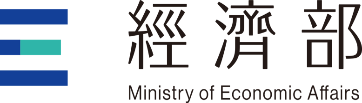 經濟部中小及新創企業署113年度「中小企業數位共好計畫」推動企業數位財管輔導提案計畫書計畫名稱：(請填計畫全名)主辦單位：      經濟部中小及新創企業署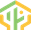 執行單位：      財團法人台灣中小企業聯合輔導基金會提案單位：(單位全銜)中 華 民 國    113   年    3   月        日提案單位提案單位統一編號統一編號企業負責人企業負責人企業負責人企業負責人員工人數員工人數實收資本額實收資本額新台幣                      (元)新台幣                      (元)新台幣                      (元)前一年營業額前一年營業額前一年營業額前一年營業額新台幣                      (元)新台幣                      (元)新台幣                      (元)地址地址單位網址單位網址主要營業、服務項目主要營業、服務項目資料項目資料項目計畫主持人計畫主持人計畫主持人計畫主持人計畫主持人計畫聯絡人計畫聯絡人計畫聯絡人計畫聯絡人計畫聯絡人姓名姓名部門部門職稱職稱e-maile-mail聯絡電話/手機聯絡電話/手機傳真傳真月 份月 份5月6月7月7月8月8月9月9月10月11月工作執行進度%當月工作執行進度%累計經費運用進度%當月經費運用進度%累計提案類型數位財管輔導數位財管輔導數位財管輔導計畫名稱輔導主軸(請說明擬輔導之面向)(請說明擬輔導之面向)(請說明擬輔導之面向)雲端解決方案工具內容(請說明規劃導入或輔導使用之雲端工具)(請說明規劃導入或輔導使用之雲端工具)(請說明規劃導入或輔導使用之雲端工具)雲端解決方案定價(新台幣,含稅)1、POS XXX元/月
2、LINE@ XXX元/月
3、多元支付 XXX元/月
總金額：XXX元/月雲端服務總經費(雲工具方案總金額*輔導家數)總提案金額(新台幣,含稅)輔導家數(家)提案單位介紹（請說明公司簡介、相關實蹟證明，請勿超過150字）（請說明公司簡介、相關實蹟證明，請勿超過150字）（請說明公司簡介、相關實蹟證明，請勿超過150字）資訊服務廠商介紹(請簡述本計畫資訊服務廠商背景及雲端服務能量，例：公司簡介、產品項目、相關實績證明…等)，如同提案單位，請針對產品項目、實績證明為主。(請簡述本計畫資訊服務廠商背景及雲端服務能量，例：公司簡介、產品項目、相關實績證明…等)，如同提案單位，請針對產品項目、實績證明為主。(請簡述本計畫資訊服務廠商背景及雲端服務能量，例：公司簡介、產品項目、相關實績證明…等)，如同提案單位，請針對產品項目、實績證明為主。輔導顧問團隊介紹(請簡述本計畫輔導顧問背景及輔導能量，例：專業知能、輔導經歷、相關實績證明…等)。(請簡述本計畫輔導顧問背景及輔導能量，例：專業知能、輔導經歷、相關實績證明…等)。(請簡述本計畫輔導顧問背景及輔導能量，例：專業知能、輔導經歷、相關實績證明…等)。合作分工內容(條列式說明)請敍明合作單位擔任計畫角色及分工內容請敍明合作單位擔任計畫角色及分工內容請敍明合作單位擔任計畫角色及分工內容現況說明及需求分析(請說預計輔導對象在輔導前之現況及需求，請勿超過150字)(請說預計輔導對象在輔導前之現況及需求，請勿超過150字)(請說預計輔導對象在輔導前之現況及需求，請勿超過150字)輔導重點摘要(請說明本提案之輔導重點：包含輔導主軸面向、擬輔導主要對象所面臨之問題及導入之數位雲端工具後預期改善之作法等，請勿超過150字)(請說明本提案之輔導重點：包含輔導主軸面向、擬輔導主要對象所面臨之問題及導入之數位雲端工具後預期改善之作法等，請勿超過150字)(請說明本提案之輔導重點：包含輔導主軸面向、擬輔導主要對象所面臨之問題及導入之數位雲端工具後預期改善之作法等，請勿超過150字)預期輔導成效（請說明本提案之自訂績效指標：針對營運面、管理面、流程面等，提出實質說明其各預期績效成果展現內容，以條列式呈現）（請說明本提案之自訂績效指標：針對營運面、管理面、流程面等，提出實質說明其各預期績效成果展現內容，以條列式呈現）（請說明本提案之自訂績效指標：針對營運面、管理面、流程面等，提出實質說明其各預期績效成果展現內容，以條列式呈現）輔導主題核心問題點解決方案說明(包含質化及量化內容)(請依現行雲端服務工具及數位行銷工具提出作法與推動規劃)使用工具情境說明(請以情境圖呈現)預期獲得效益(請提出計畫輔導後預期獲得之成果與衍生效益)資訊服務廠商統一編號營業項目(請勾選，可複選)□ I301010資訊軟體服務業□ I301020資料處理服務業□ I301030電子資訊供應服務業(請勾選，可複選)□ I301010資訊軟體服務業□ I301020資料處理服務業□ I301030電子資訊供應服務業(請勾選，可複選)□ I301010資訊軟體服務業□ I301020資料處理服務業□ I301030電子資訊供應服務業設立登記日期實收資本額/資本總額公司官網員工人數公司簡介雲端解決方案名稱及說明雲端解決方案服務能量上限(每年)□ 1~10 家     □ 11~100家    □ 101~200家  □ 201~300家   □ 301~400家   □ 401~500家   □ 501家以上□ 1~10 家     □ 11~100家    □ 101~200家  □ 201~300家   □ 301~400家   □ 401~500家   □ 501家以上□ 1~10 家     □ 11~100家    □ 101~200家  □ 201~300家   □ 301~400家   □ 401~500家   □ 501家以上方案類別(請勾選，可複選)□ 進銷存管理           □ 企業資源規劃(ERP)          □ 財會管理□ 人力資源管理(HR)   □ 客戶關係管理(CRM)      □ 雲端辦公協作□ 雲端收銀機(POS)     □ 生產管理      □ 電子發票    □ 其他_____________□ 進銷存管理           □ 企業資源規劃(ERP)          □ 財會管理□ 人力資源管理(HR)   □ 客戶關係管理(CRM)      □ 雲端辦公協作□ 雲端收銀機(POS)     □ 生產管理      □ 電子發票    □ 其他_____________□ 進銷存管理           □ 企業資源規劃(ERP)          □ 財會管理□ 人力資源管理(HR)   □ 客戶關係管理(CRM)      □ 雲端辦公協作□ 雲端收銀機(POS)     □ 生產管理      □ 電子發票    □ 其他_____________適用行業別(請勾選，可複選)□ 不限產業   □ 製造業      □ 批發零售業      □ 住宿及餐飲業□ 運輸及倉儲物流      □ 出版、影音、傳播及資通訊服務□ 教育業       □ 藝術娛樂休閒      □ 金融保險      □ 生技醫療□ 營建工程   □ 其他______________□ 不限產業   □ 製造業      □ 批發零售業      □ 住宿及餐飲業□ 運輸及倉儲物流      □ 出版、影音、傳播及資通訊服務□ 教育業       □ 藝術娛樂休閒      □ 金融保險      □ 生技醫療□ 營建工程   □ 其他______________□ 不限產業   □ 製造業      □ 批發零售業      □ 住宿及餐飲業□ 運輸及倉儲物流      □ 出版、影音、傳播及資通訊服務□ 教育業       □ 藝術娛樂休閒      □ 金融保險      □ 生技醫療□ 營建工程   □ 其他______________適用中小微型企業規模(請勾選，可複選)□ 9人以下    □ 10~20人    □ 21~50人     □ 51~100人     □ 101~200人  □ 9人以下    □ 10~20人    □ 21~50人     □ 51~100人     □ 101~200人  □ 9人以下    □ 10~20人    □ 21~50人     □ 51~100人     □ 101~200人  顧問輔導作法(請說明「數位顧問」、「管理顧問」於本計畫執行期間之具體輔導作法)(請說明「數位顧問」、「管理顧問」於本計畫執行期間之具體輔導作法)(請說明「數位顧問」、「管理顧問」於本計畫執行期間之具體輔導作法)雲端解決方案具體內容功能規格、性能（請檢附雲端解決方案服務項目內容與指標）功能規格、性能（請檢附雲端解決方案服務項目內容與指標）功能規格、性能（請檢附雲端解決方案服務項目內容與指標）雲端解決方案具體內容特色與發展現況（請說明為何適用小微企業，例如適用規模、對應目標客戶需求之服務特色，若為雲端交易服務平台,請提出現有活躍流量與轉換率）特色與發展現況（請說明為何適用小微企業，例如適用規模、對應目標客戶需求之服務特色，若為雲端交易服務平台,請提出現有活躍流量與轉換率）特色與發展現況（請說明為何適用小微企業，例如適用規模、對應目標客戶需求之服務特色，若為雲端交易服務平台,請提出現有活躍流量與轉換率）方案定價及內容1.價格：總計新台幣(含稅)      元/月，此價格包含的服務內容：雲端解決方案使用期限____個月（不可超過計畫期間）；資料筆數____ (數字)或 使用人數______(數字)不得高於市價，請檢附原有市價佐證文件或提供方案連結網址，檢附文件請於空白處標示「方案定價佐證文件及公司名稱」網址：________________________2.方案內容：(功能項目詳列說明)3.差異性說明：(依輔導對象所提之工具需求與原有市價販售方案之差異說明，說明其工具價值內容)4.續約方案：（例如續約優惠價格與期程、加購優惠等，並說明輔導內容提高企業續約使用率，字數100以內）1.價格：總計新台幣(含稅)      元/月，此價格包含的服務內容：雲端解決方案使用期限____個月（不可超過計畫期間）；資料筆數____ (數字)或 使用人數______(數字)不得高於市價，請檢附原有市價佐證文件或提供方案連結網址，檢附文件請於空白處標示「方案定價佐證文件及公司名稱」網址：________________________2.方案內容：(功能項目詳列說明)3.差異性說明：(依輔導對象所提之工具需求與原有市價販售方案之差異說明，說明其工具價值內容)4.續約方案：（例如續約優惠價格與期程、加購優惠等，並說明輔導內容提高企業續約使用率，字數100以內）1.價格：總計新台幣(含稅)      元/月，此價格包含的服務內容：雲端解決方案使用期限____個月（不可超過計畫期間）；資料筆數____ (數字)或 使用人數______(數字)不得高於市價，請檢附原有市價佐證文件或提供方案連結網址，檢附文件請於空白處標示「方案定價佐證文件及公司名稱」網址：________________________2.方案內容：(功能項目詳列說明)3.差異性說明：(依輔導對象所提之工具需求與原有市價販售方案之差異說明，說明其工具價值內容)4.續約方案：（例如續約優惠價格與期程、加購優惠等，並說明輔導內容提高企業續約使用率，字數100以內）雲平台架構（SaaS/PaaS）方案如為 100%私有雲或自有機房之架構， 請勿申請)(一) 100%採用公有雲(勾選至少一項，可複選)：□ AZURE  □AWS  □Google Cloud  □hicloud  □其他: ＿＿(二) 採用混合雲(公有雲+私有雲)：提醒：核心服務之資料運算、儲存等應全部放置於公有雲1. 公有雲(1) 用途：□ 儲存  □ 運算  □ 其他: ＿＿(2) 採用：□ AZURE  □ AWS  □ Google Cloud  □ hicloud□ 其他: ＿＿2. 私有雲    (1) 用途：________________________    (2) 採用: □ 公有雲(IaaS)內之私有雲□ 私有機房(不對外營運)，續子題：□ 有規劃投入公有雲□ 無規劃投入公有雲，原因:＿＿＿＿＿＿3. 採用混合雲之考量        □ 客戶要求  □ 成本考量  □ 安全性  □ 資源掌握程度高□ 其他:＿＿方案如為 100%私有雲或自有機房之架構， 請勿申請)(一) 100%採用公有雲(勾選至少一項，可複選)：□ AZURE  □AWS  □Google Cloud  □hicloud  □其他: ＿＿(二) 採用混合雲(公有雲+私有雲)：提醒：核心服務之資料運算、儲存等應全部放置於公有雲1. 公有雲(1) 用途：□ 儲存  □ 運算  □ 其他: ＿＿(2) 採用：□ AZURE  □ AWS  □ Google Cloud  □ hicloud□ 其他: ＿＿2. 私有雲    (1) 用途：________________________    (2) 採用: □ 公有雲(IaaS)內之私有雲□ 私有機房(不對外營運)，續子題：□ 有規劃投入公有雲□ 無規劃投入公有雲，原因:＿＿＿＿＿＿3. 採用混合雲之考量        □ 客戶要求  □ 成本考量  □ 安全性  □ 資源掌握程度高□ 其他:＿＿方案如為 100%私有雲或自有機房之架構， 請勿申請)(一) 100%採用公有雲(勾選至少一項，可複選)：□ AZURE  □AWS  □Google Cloud  □hicloud  □其他: ＿＿(二) 採用混合雲(公有雲+私有雲)：提醒：核心服務之資料運算、儲存等應全部放置於公有雲1. 公有雲(1) 用途：□ 儲存  □ 運算  □ 其他: ＿＿(2) 採用：□ AZURE  □ AWS  □ Google Cloud  □ hicloud□ 其他: ＿＿2. 私有雲    (1) 用途：________________________    (2) 採用: □ 公有雲(IaaS)內之私有雲□ 私有機房(不對外營運)，續子題：□ 有規劃投入公有雲□ 無規劃投入公有雲，原因:＿＿＿＿＿＿3. 採用混合雲之考量        □ 客戶要求  □ 成本考量  □ 安全性  □ 資源掌握程度高□ 其他:＿＿雲平台架構（SaaS/PaaS） 請檢附以下三項佐證資料：(1) 雲平台架構圖(2) 公有雲平台(IaaS/PaaS)租用佐證，合約或最近一期費用發票或支付證明(3) 公有雲使用流量證明(系統畫面截圖) 請檢附以下三項佐證資料：(1) 雲平台架構圖(2) 公有雲平台(IaaS/PaaS)租用佐證，合約或最近一期費用發票或支付證明(3) 公有雲使用流量證明(系統畫面截圖) 請檢附以下三項佐證資料：(1) 雲平台架構圖(2) 公有雲平台(IaaS/PaaS)租用佐證，合約或最近一期費用發票或支付證明(3) 公有雲使用流量證明(系統畫面截圖)雲端服務常態流量檢核標準請定義雲端服務項目及常態使用流量：單一用戶常態使用流量：(說明服務內容並自訂使用週期及常態使用流量，例如:服務項目內容為何?產生何種主要的使用紀錄，例如登入次數、工作互動數(資料新增、修改、查詢、瀏覽、點擊等次數或筆數)、使用人數(Active user)，請自訂最終檢核受輔導企業端(非消費者端)使用雲端工具之最低使用量/週期(每日/週)，並提供檢視流量之介面與擷取畫面範例)計畫期間總流量：請定義雲端服務項目及常態使用流量：單一用戶常態使用流量：(說明服務內容並自訂使用週期及常態使用流量，例如:服務項目內容為何?產生何種主要的使用紀錄，例如登入次數、工作互動數(資料新增、修改、查詢、瀏覽、點擊等次數或筆數)、使用人數(Active user)，請自訂最終檢核受輔導企業端(非消費者端)使用雲端工具之最低使用量/週期(每日/週)，並提供檢視流量之介面與擷取畫面範例)計畫期間總流量：請定義雲端服務項目及常態使用流量：單一用戶常態使用流量：(說明服務內容並自訂使用週期及常態使用流量，例如:服務項目內容為何?產生何種主要的使用紀錄，例如登入次數、工作互動數(資料新增、修改、查詢、瀏覽、點擊等次數或筆數)、使用人數(Active user)，請自訂最終檢核受輔導企業端(非消費者端)使用雲端工具之最低使用量/週期(每日/週)，並提供檢視流量之介面與擷取畫面範例)計畫期間總流量：方案銷售畫面截圖(雲端解決方案已通過雲市集審核，請附雲市集上架畫面截圖，若無請提供實際銷售證明)(雲端解決方案已通過雲市集審核，請附雲市集上架畫面截圖，若無請提供實際銷售證明)(雲端解決方案已通過雲市集審核，請附雲市集上架畫面截圖，若無請提供實際銷售證明)方案銷售實績(請提供雲市集上架至目前銷售數量，若無請提供市場販售實際銷售數量)(請提供雲市集上架至目前銷售數量，若無請提供市場販售實際銷售數量)(請提供雲市集上架至目前銷售數量，若無請提供市場販售實際銷售數量)雲端解決方案技術特性說明雲端解決方案技術特性說明雲端服務穩定度請說明系統於真實網路(三大電信）環境下整體效能表現，並確保負載平衡機制可正常運行並使使用者感受達到SLA水準。(字數300字以內)資安風險請說明下列項目是否無中高度以上資安風險：程式碼檢測、網站弱點掃描、主機弱點掃描、APP資安檢測、滲透測試、第三方開源元件安全及授權。(字數500字以內)資料自主權請說明雲端儲存之資料可如何移轉或攜至其他雲端方案(雲端解決方案可獨立運作經營，無需依附在平台上才能營運，且其營運資料可攜或下載以自行運用(如：訂單、會員及商品資料等)。技術服務能量請說明受輔導企業教育訓練、諮詢客服等服務提供方式。類別關鍵績效指數(KPI)預估輔導後(請以數字說明)指標內涵釋義(請就指標定義及計算方法說明之)必要指標帶動企業家數X家必要指標導入雲端解決方案(請填入雲端服務方案名稱)X家必要指標專案顧問輔導X次/家必要指標雲端服務使用流量(計畫期間總流量)X次/月(週)提列單一企業平均常態使用流量數據系統後台使用紀錄流量折線圖必要指標雲端工具學習課程(請填入課程名稱)X堂量化效益認列方式必要指標輔導前後問卷調查表填報X家次必要指標推動成效成果報告X式必要指標雲端服務數據蒐集分析報告X式必要指標(請自行填入其他補充指標)……自訂指標營運成長面績效指標-OOO(請自行填入指標項目)計算說明：查證方式：自訂指標管理優化面績效指標-OOO(請自行填入指標項目)計算說明：查證方式：自訂指標流程改善面績效指標-OOO(請自行填入指標項目)計算說明：查證方式：自訂指標(請自行填入指標項目)…計算說明：查證方式：自訂指標(請自行填入指標項目)…計算說明：查證方式：自訂指標(請自行填入指標項目)…計算說明：查證方式：類別單位名稱統一編號分工角色負責工作內容資訊服務廠商xxx公司輔導顧問團隊xxx公司合作單位xxx公司……項次績效指標績效指標效益說明1雲端解決方案使用流量-總流量說明導入雲工具後，定義單一用戶平均常態使用流量數據，並如何促使使用黏著度，以達成總流量ＯＯ次的目標。2專案顧問輔導X次/家導入雲工具後，規劃現地及相關客戶服務輔導內容，讓其熟悉工具使用及黏著，如：現地訪視Ｏ次、線上/電話客服服務內容形式Ｏ式。3規劃雲端工具學習課程至少1堂辦理雲工具使用之教育訓練活動，讓小微型業者能藉由課程或活動學習雲工具數據辨識，預計共參與Ｏ人次，期望小微企業學習到何種能力，更能活絡應用雲工具。4推動成效成果報告1式針對輔導執行後實際參與企業之組成概況、工作項目之交付成果、企業使用情形及反饋內容、輔導後質化成果及量化效益，進行彙總分析，並提出1~3個亮點案例，說明個案背景、轉型動機、推動做法、執行效益…等計畫亮點展現，統整編製成果報告1份。5雲端服務數據蒐集分析1式輔導小微企業過程中，其累積使用數據、使用行為、使用反饋優化建議等資料進行整體計畫執行分析，說明預期產生創新商模內容，並提供後續工具優化、行業別及業態後續導入雲工具建議內容方向。6其他自訂指標如：新增就業人數透過共好計畫輔導，帶動商機成長，擴大營運規模，新增企業就業人數Ｏ人。78910輔導前面臨之問題解決方法與評估方式說明(包含質化及量化)輔導後預期改善之成效目前的狀態說明預計的解決方法及此發展結果是有益的執行後預期的改善結果 月 份工作項目 月 份工作項目5  月6  月7  月8  月9  月10月11月權重%1帶動企業家數2導入雲端解決方案(請填入雲端服務方案名稱)3專案顧問輔導4雲端服務使用流量(計畫期間總流量)5雲端工具學習課程(請填入課程名稱)6輔導前後問卷調查表填報7推動成效成果報告8雲端服務數據蒐集分析報告9(請自行補充填入)……10營運成長面績效指標-OOO(請自行填入指標項目)11管理優化面績效指標-OOO(請自行填入指標項目)12流程改善面績效指標-OOO(請自行填入指標項目)13(請自行填入指標項目)…每月工作進度%每月工作進度%100%類別關鍵績效指數(KPI)全程預計完成數(數字說明)第一次查核點(數字說明)第二次查核點(數字說明)佐證資料(查核方式)必要指標帶動企業家數本項目須完成100%受輔導企業同意書預定輔導企業彙總表必要指標導入雲端解決方案(方案名稱)/家數本項目須完成100%系統截圖操作手冊服務合約或發票必要指標專案顧問輔導1.輔導紀錄單2.輔導紀錄照片3..…必要指標雲端服務使用流量(計畫期間總流量)常態流量數據系統後台使用紀錄流量折線圖……必要指標雲端工具學習課程(課程名稱)課程大綱、課程講義簽到表照片必要指標輔導前後問卷調查表填報作業必要指標推動成效成果報告必要指標雲端服務數據蒐集分析報告必要指標(請自行補充填入)……自訂指標營運成長面績效指標(請自行填入指標項目)自訂指標管理優化面績效指標(請自行填入指標項目)自訂指標流程改善面績效指標(請自行填入指標項目)自訂指標(請自行填入指標項目)計畫主持人姓      名職      級(請依經濟部及所屬機關委辦計畫預算編列基準：科技發展類-推廣服務類之人事費編列-各職級定義撰寫。)(請依經濟部及所屬機關委辦計畫預算編列基準：科技發展類-推廣服務類之人事費編列-各職級定義撰寫。)專      長重要學經歷曾帶領過計畫之規模、數量及金額計畫一：(計畫內擔任職級)計畫名稱：計畫金額：新台幣                元整曾帶領過計畫之規模、數量及金額計畫二：(計畫內擔任職級)計畫名稱：計畫金額：新台幣                元整曾帶領過計畫之規模、數量及金額計畫三：(計畫內擔任職級)計畫名稱：計畫金額：新台幣                元整承接政府專案計畫名稱請說明109~112年度已擔任政府專案計畫主持人之計畫名稱(若無請填無)請說明109~112年度已擔任政府專案計畫主持人之計畫名稱(若無請填無)於本計畫人力執行現況□專任□兼任□專任□兼任姓名最高學歷專長與經歷在本計畫所擔任職務工作總年資(請敍明學校、科系、學位)現職(含職稱)：專長：經歷：計畫主持人(以下類推)(以下類推)協同主持人研究員副研究員(以下類推)預算運用類別預算(元)占總經費％經費使用說明雲端服務使用費X,XXXX.XX%1.POS：X元*X月*X家
2.LINE@：X元*X月*家
3.多元支付：X元*X月*X家推動輔導費X,XXXX.XX%教育訓練費用：X元*X家數位行銷費用：X元*X家多元數位應用知能活動：X元*X場行政管理費X,XXXX.XX%直接薪資：X元*X人印刷費：X元*X份郵電費：X元*X月 其他(可自行增列)X,XXXX.XX%營業稅總計項次計畫名稱計畫期間委辦單位計畫經費(新台幣：元)12345編號統一編號公司名稱公司人數所在地(縣市/鄉鎮)主要服務/產品企業型態1.商業登記2.稅籍登記(請填寫數字)113年是否參與/申請政府相關輔導/補助計畫1□是：ＯＯ計畫名稱□否2□是：ＯＯ計畫名稱□否3□是：ＯＯ計畫名稱□否4□是：ＯＯ計畫名稱□否5□是：ＯＯ計畫名稱□否6□是：ＯＯ計畫名稱□否7□是：ＯＯ計畫名稱□否8□是：ＯＯ計畫名稱□否9□是：ＯＯ計畫名稱□否10□是：ＯＯ計畫名稱□否11□是：ＯＯ計畫名稱□否12□是：ＯＯ計畫名稱□否13□是：ＯＯ計畫名稱□否14□是：ＯＯ計畫名稱□否15□是：ＯＯ計畫名稱□否…□是：ＯＯ計畫名稱□否編號統一編號企業名稱雲端解決方案12345678910…研究員級副研究員級助理研究員級研究助理級指具有國內(外)大專教授、專業研究機構研究員、及相當政府機關簡任技正、簡任工程師等身分，且具備下列資格之一者屬之：指具有國內(外)大專助理教授、專業研究機構副研究員及相當政府機關薦任技正、薦任工程師等以上身分，且具備下列資格之一者屬之：指具有國內（外）大專講師、專業研究機構助理研究員、相當政府機關委任技正、委任工程師等以上身分，且具備下列資格之一者屬之：指具有國內(外)大專助教、專業研究機構研究助理等身分，且具備下列資格之一者屬之：(1)曾任國內、外大專副教授或相當職務3年以上者。(1)曾任國內、外大專講師或研究機構相當職務3年以上者。(1)國內、外大學或研究院(所)有碩士學位者。(1)國內、外大學或獨立學院畢業，得有學士學位者。(2)國內、外大學或研究院(所)得有博士學位，曾從事學術研究工作或專業工作3年以上者。(2)國內、外大學或研究院(所)得有博士學位者。(2)國內、外大學或獨立學院畢業者，曾從事學術研究工作或專業工作3年以上者。(2)國內、外專科畢業，且從事協助研究工作或專業工作達3年以上者。(3)國內、外大學或研究院(所)得有碩士學位，曾從事學術研究工作或專業工作6年以上者。(3)國內、外大學或研究院(所)得有碩士學位，曾從事學術研究工作或專業工作3年以上者。(3)國內、外專科畢業，曾從事學術研究工作或專業工作6年以上者。(3)國內、外高中(職)畢業，且從事協助研究工作達6年以上者。(4)國內、外大學畢業，曾從事學術研究工作或專業工作9年以上者。(4)國內、外大學畢業，曾從事學術研究工作或專業工作6年以上者。(5)國內、外專科畢業，曾從事學術研究工作或專業工作12年以上者。(5)國內、外專科畢業，曾從事學術研究工作或專業工作9年以上者。經費類別編列標準(單位：新臺幣元)說明直接薪資1.計畫主持人：最高每年1,477,351元。2.研究員級：最高每年1,242,852元。3.副研究員級：最高每年1,021,753元4.助理研究員級：最高每年733,028元。5.研究助理級：最高每年505,596元。1.所列標準內含薪資、獎金、退休、保險及其他福利等。2.所列研究人員係受委託單位之專任人員，故應於計畫書中列明不同研究人員參與該委辦計畫所貢獻之時間，並分別計算其所需經費。企業名稱統一編號統一編號企業型態依法設立之企業(公司登/商登)          □ 依法辦理稅籍登記依法設立之企業(公司登/商登)          □ 依法辦理稅籍登記依法設立之企業(公司登/商登)          □ 依法辦理稅籍登記依法設立之企業(公司登/商登)          □ 依法辦理稅籍登記依法設立之企業(公司登/商登)          □ 依法辦理稅籍登記依法設立之企業(公司登/商登)          □ 依法辦理稅籍登記企業規模員工人數：             人員工人數：             人員工人數：             人員工人數：             人員工人數：             人員工人數：             人聯 絡 人手機電話E-mail雲端解決方案- (請填寫雲端服務方案名稱)雲端解決方案- (請填寫雲端服務方案名稱)使用期間內容(雲端服務方案各功能項目說明，並需包含服務水平協議SLA之內容)計畫其他輔導內容計畫其他輔導內容內容(請條列式敍明，例：教育訓練、培力知能、行銷活動等…)